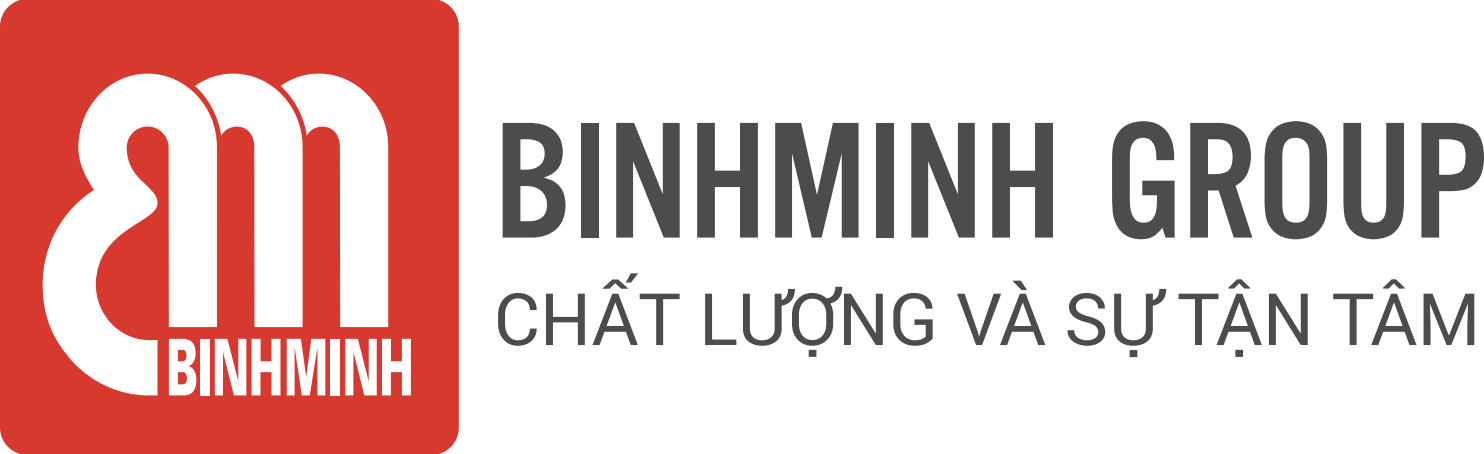 PHIẾU TỔNG HỢP NỘI DUNG BÀI HỌC LỚP 4, CHƯƠNG TRÌNH TIẾNG ANH UNIT 14: WHAT DOES HE LOOK LIKE?(Bài 14: ANH ẤY TRÔNG THẾ NÀO?)-------------------------------- Lesson objectives (Mục tiêu bài học) ● To practice asking and answering questions about what someone looks like (thực hành hỏi đáp về ngoại hình ai đó trông thế nào)● To practice making comparisons (thực hành đặt câu so sánh hơn)● To identify th (nhận biết chữ cái th)Lesson content (Nội dung bài học)Vocabulary ( Từ Vựng).Structures (Cấu trúc câu)● What does he/ she look like? - He’s/ She’s ____. (He’s tall.)(Anh ấy/ Cô ấy trông như thế nào? – Anh ấy/ Cô ấy ___.( Anh ấy cao))● What do they look like? - They’re ___. (They’re old.)(Họ trông như thế nào? – Họ ___. (Họ già rồi.))● Who’s taller: Tony or Joe? (Ai cao hơn: Tony hay Joe?)- Tony is taller (Tony cao hơn)- Tony is taller than Joe (Tony cao hơn Joe)● Are you / they tall or short? (Bạn/ Họ cao hay thấp?)- I’m/ They’re tall (Tôi/ Họ cao)- Is he / she tall or short? (Anh ấy/ cô ấy cao hay thấp?)- He/ She is short. (Anh ấy/ Cô ấy thấp)Homelink (Dặn dò về nhà)Các con học thuộc và luyện viết từ vựng.Luyện nói từ vựng và cấu trúcLuyện tập/ thực hành những bài tập còn lại con chưa hoàn thiện trên lớp trang 18, 19. Trân trọng cảm ơn sự quan tâm, tạo điều kiện của các Thầy/Cô và Quí vị PHHS trong việc đồng hành cùng con vui họcTall: CaoShort: thấpSlim: gầyOld: giàYoung: trẻBig: to lớnStrong: mạnh khỏefat (fatter): béo (béo hơn)weak: yếuhandsome: đẹp traibeautiful: xinh đẹppretty: đáng yêuskinny: gầy guộcchubby: mũm mĩm